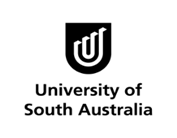 The aim of this resource is to:introduce you to some basic rules about the use of articles.provide you with examples as to how these rules apply.A/an: introducing what is newWe use a/an with singular nouns to indicate: that something is not common ground.that we are introducing something new, something unexpected or the reader is unaware of.An is used (instead of the) because this event is something you do not know about.It tells you that I do not expect you to look around you or identify which accident I am referring to.It is unfamiliar to you.The: indicating ‘common ground’The is used to signal readers that they know or will soon know what we are referring to.The triggers the reader to search for the most obvious area of common ground in order to identify this.Context is usually the most important factor to help the reader comprehend the message successfully.We use the with a noun to refer backwards or forwards in a text or conversation.We also use the to refer to our shared experience or general knowledge.The is also used when something is immediately defined.No article – GeneralisationsWe leave out articles before plural and uncountable nouns when we are referring to something general.Source adapted from: Parrott, M 2010, Grammar for English language teachers, Cambridge University Press, Cambridge